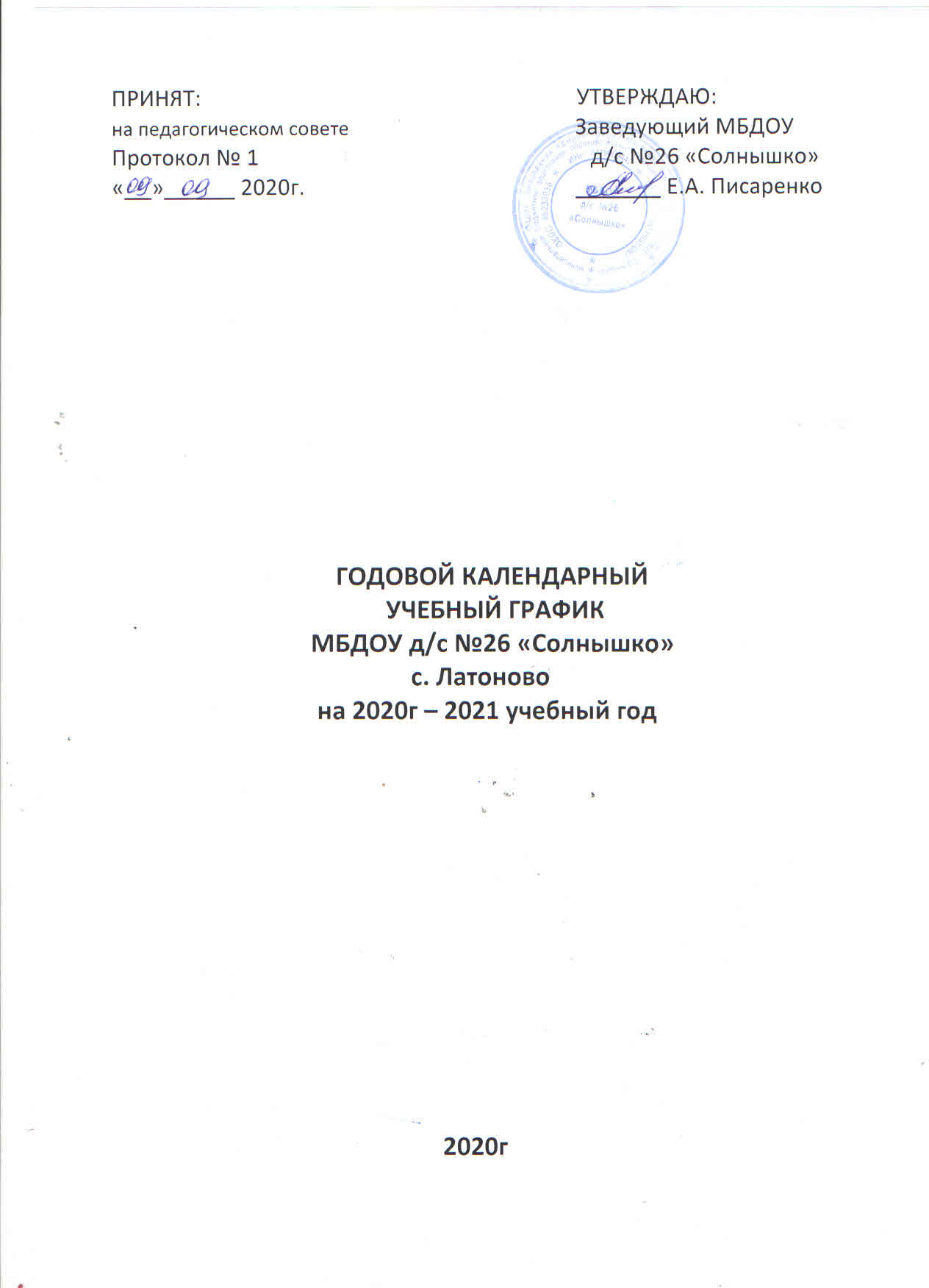 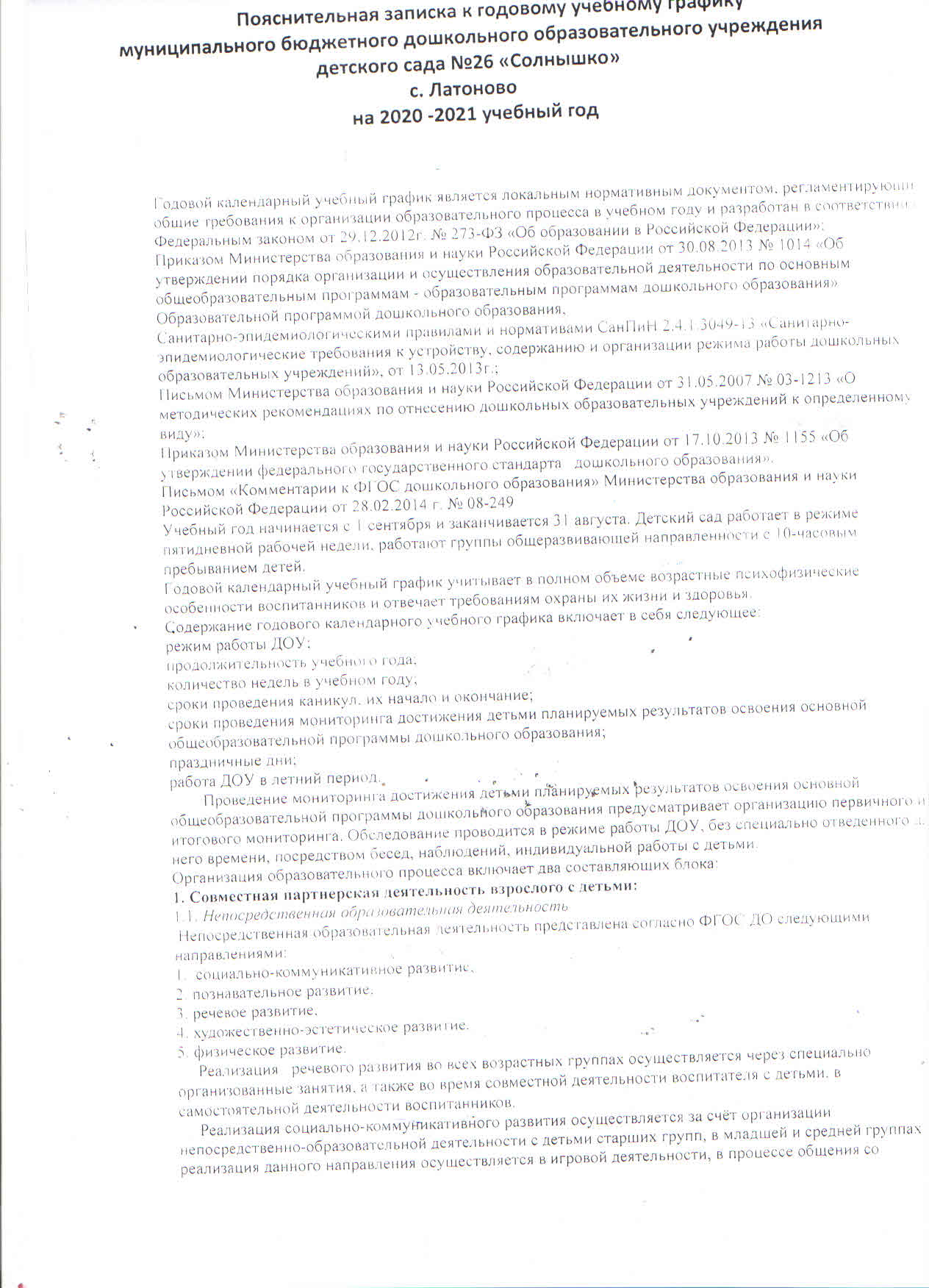 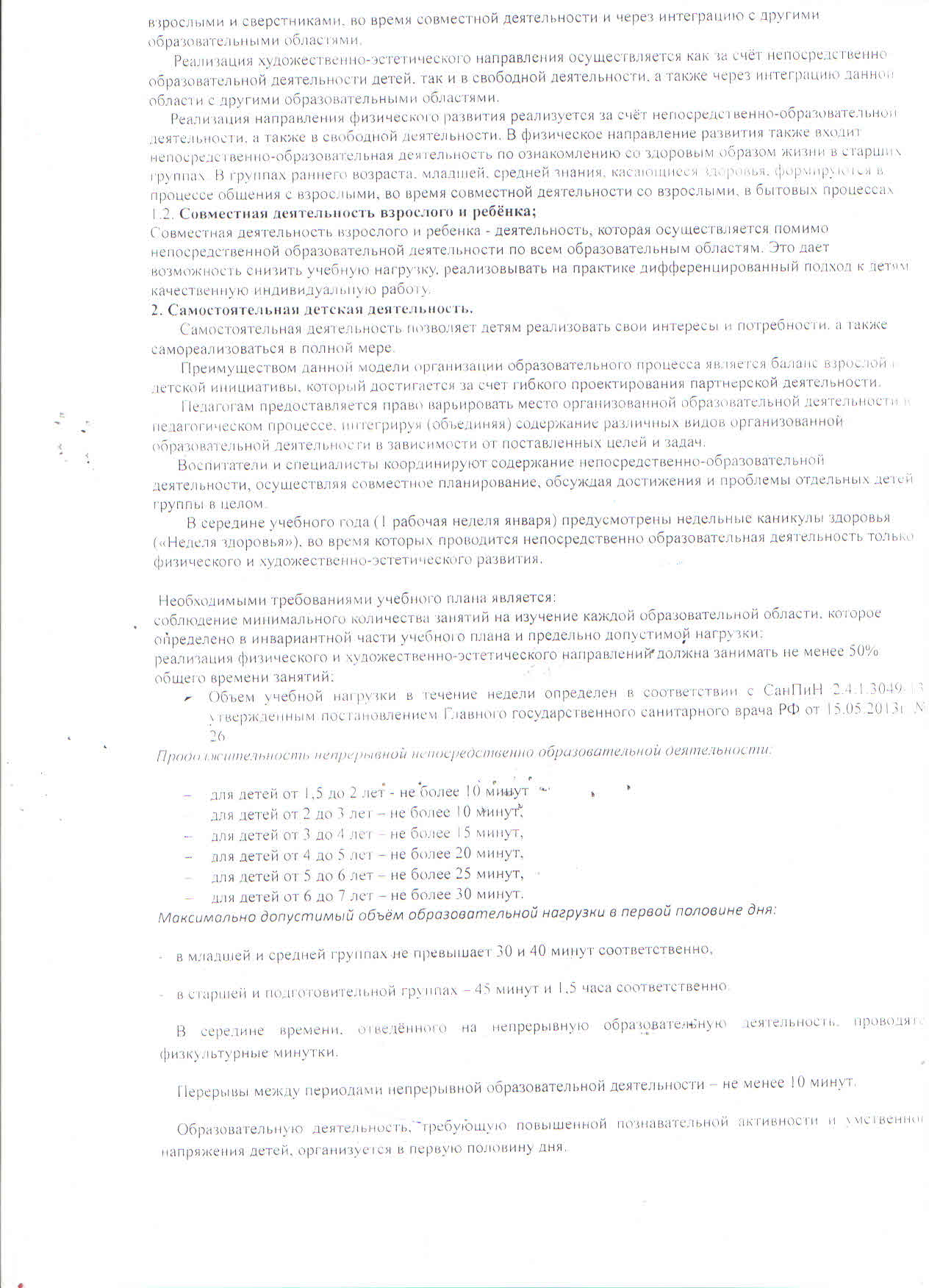 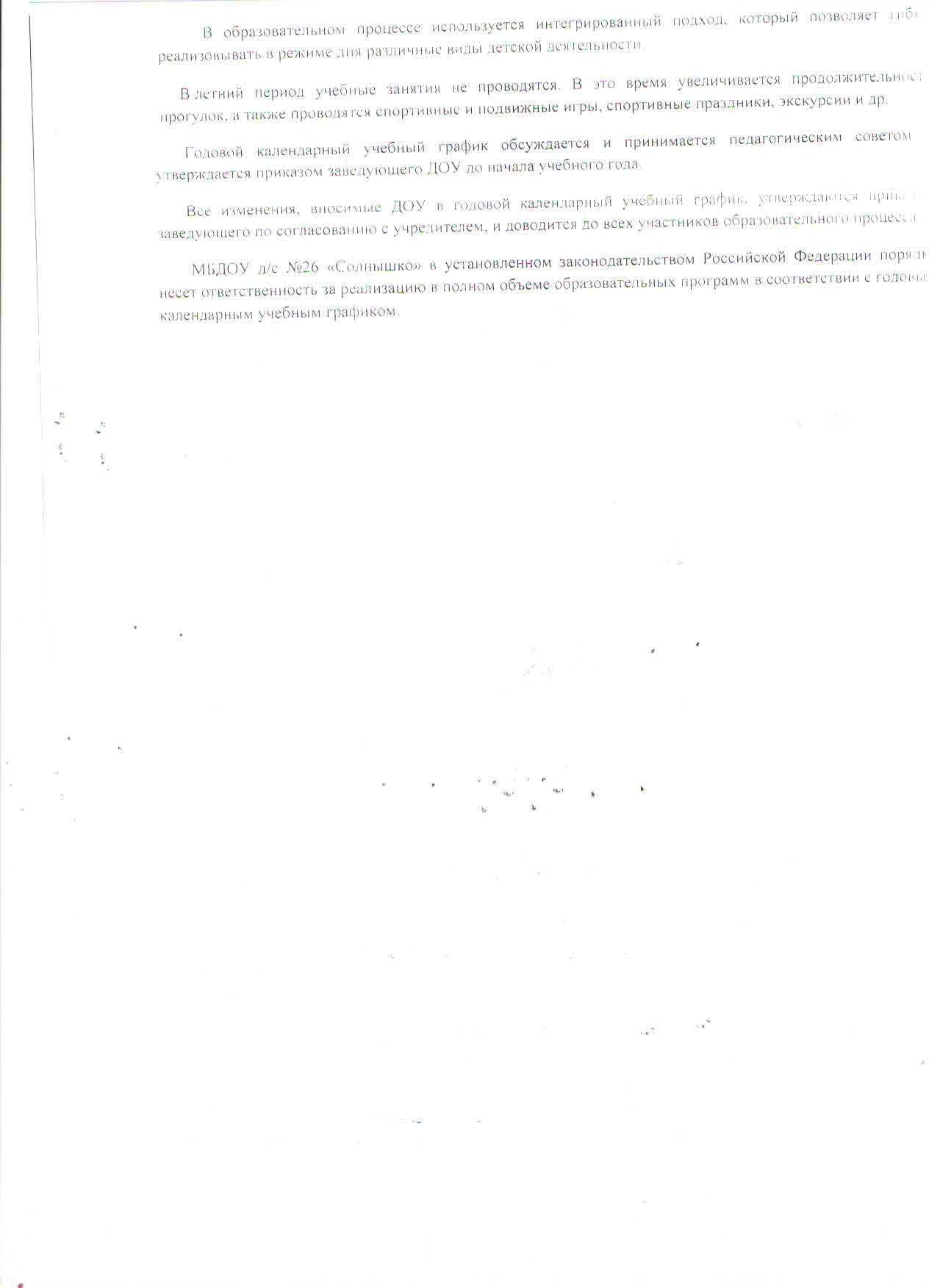                                                         ГОДОВОЙ КАЛЕНДАРНЫЙ УЧЕБНЫЙ ГРАФИК                 Муниципального бюджетного образовательного учреждения детского сада №26 «Солнышко» на 2020 – 2021учебный годВ дни летних каникул дети посещают дошкольное учреждение. Учебные занятия не проводятся. Проводятся занятия только эстетически-оздоровительного цикла (музыкальные, спортивные, изобразительного искусства). Организуются спортивные и подвижные игры, спортивные праздники, экскурсии и другие, а также увеличивается продолжительность прогулок. (СанПин 2.4.1.3049-13)1 полугодие учебного года 01.09.2020 – 31.12.20201 полугодие учебного года 01.09.2020 – 31.12.20201 полугодие учебного года 01.09.2020 – 31.12.20201 полугодие учебного года 01.09.2020 – 31.12.20201 полугодие учебного года 01.09.2020 – 31.12.20201 полугодие учебного года 01.09.2020 – 31.12.20201 полугодие учебного года 01.09.2020 – 31.12.20201 полугодие учебного года 01.09.2020 – 31.12.20201 полугодие учебного года 01.09.2020 – 31.12.20201 полугодие учебного года 01.09.2020 – 31.12.20201 полугодие учебного года 01.09.2020 – 31.12.20201 полугодие учебного года 01.09.2020 – 31.12.2020Зимние каникулы 01.01.2020- 08.01.2020 – 8 дней                         2 полугодие учебного года 10.01.2021 – 29.05.2021                         2 полугодие учебного года 10.01.2021 – 29.05.2021                         2 полугодие учебного года 10.01.2021 – 29.05.2021                         2 полугодие учебного года 10.01.2021 – 29.05.2021                         2 полугодие учебного года 10.01.2021 – 29.05.2021                         2 полугодие учебного года 10.01.2021 – 29.05.2021                         2 полугодие учебного года 10.01.2021 – 29.05.2021                         2 полугодие учебного года 10.01.2021 – 29.05.2021                         2 полугодие учебного года 10.01.2021 – 29.05.2021                         2 полугодие учебного года 10.01.2021 – 29.05.2021                         2 полугодие учебного года 10.01.2021 – 29.05.2021                         2 полугодие учебного года 10.01.2021 – 29.05.2021                         2 полугодие учебного года 10.01.2021 – 29.05.2021                         2 полугодие учебного года 10.01.2021 – 29.05.2021                         2 полугодие учебного года 10.01.2021 – 29.05.2021Летние каникулы 01.06.2020 -31.08.2020 – 13 недель – 65 днейСентябрьСентябрьСентябрьОктябрьОктябрьОктябрьНоябрьНоябрьНоябрь  Декабрь  Декабрь  ДекабрьЗимние каникулы 01.01.2020- 08.01.2020 – 8 днейЯнварьЯнварьЯнварьФевральФевральФевральМартМартМартАпрельАпрельАпрельМайМайМайЛетние каникулы 01.06.2020 -31.08.2020 – 13 недель – 65 днейнеделядатакол-во д.неделядатакол-во д.неделядатакол-во д.неделядатакол-во д.Зимние каникулы 01.01.2020- 08.01.2020 – 8 днейнеделядатакол-во д.неделядатакол-во д.неделядатакол-во д.неделядатакол-во д.неделядатакол-во д.Летние каникулы 01.06.2020 -31.08.2020 – 13 недель – 65 дней101 - 044501 - 02291401 - 044Зимние каникулы 01.01.2020- 08.01.2020 – 8 дней182201 - 0552601 - 0553001 – 0223404 - 074Летние каникулы 01.06.2020 -31.08.2020 – 13 недель – 65 дней207 - 115605 - 0951002 -0631507 - 115Зимние каникулы 01.01.2020- 08.01.2020 – 8 дней192308 - 1252709 - 1243105  - 0953511 - 144Летние каникулы 01.06.2020 -31.08.2020 – 13 недель – 65 дней314 - 185712 - 1651109 - 1351614 - 185Зимние каникулы 01.01.2020- 08.01.2020 – 8 дней2011 - 1552415 - 1952815 - 1953212 - 1653617 -215Летние каникулы 01.06.2020 -31.08.2020 – 13 недель – 65 дней421 - 255819 - 2351216 - 2051721 - 255Зимние каникулы 01.01.2020- 08.01.2020 – 8 дней2118 - 2252524 - 2632922 - 2653319 - 2353724 - 285Летние каникулы 01.06.2020 -31.08.2020 – 13 недель – 65 дней528 - 303926 - 3051323 -2751828-314Зимние каникулы 01.01.2020- 08.01.2020 – 8 дней25 - 2953029 - 3133426 - 305311Летние каникулы 01.06.2020 -31.08.2020 – 13 недель – 65 дней301Зимние каникулы 01.01.2020- 08.01.2020 – 8 днейЛетние каникулы 01.06.2020 -31.08.2020 – 13 недель – 65 дней5 недель2 день5 недель2 день5 недель2 день4 недели2 дня4 недели2 дня4 недели2 дня4 недели1 день4 недели1 день4 недели1 день5 недели3 дня5 недели3 дня5 недели3 дняЗимние каникулы 01.01.2020- 08.01.2020 – 8 дней3 недели3 недели3 недели3 недели3 дня3 недели3 дня3 недели3 дня4 недели2 день4 недели2 день4 недели2 день4 недели2 дня4 недели2 дня4 недели2 дня3 недели4 дня3 недели4 дня3 недели4 дняЛетние каникулы 01.06.2020 -31.08.2020 – 13 недель – 65 дней22 день22 день22 день22 дня22 дня22 дня19 дней19 дней19 дней23 дня23 дня23 дняЗимние каникулы 01.01.2020- 08.01.2020 – 8 дней15 дней15 дней15 дней18 дней18 дней18 дней22 день22 день22 день22 дня22 дня22 дня19 дней19 дней19 днейЛетние каникулы 01.06.2020 -31.08.2020 – 13 недель – 65 дней18 недель – 86 дней18 недель – 86 дней18 недель – 86 дней18 недель – 86 дней18 недель – 86 дней18 недель – 86 дней18 недель – 86 дней18 недель – 86 дней18 недель – 86 дней18 недель – 86 дней18 недель – 86 дней18 недель – 86 днейЗимние каникулы 01.01.2020- 08.01.2020 – 8 дней17 недель – 96 дней17 недель – 96 дней17 недель – 96 дней17 недель – 96 дней17 недель – 96 дней17 недель – 96 дней17 недель – 96 дней17 недель – 96 дней17 недель – 96 дней17 недель – 96 дней17 недель – 96 дней17 недель – 96 дней17 недель – 96 дней17 недель – 96 дней17 недель – 96 днейЛетние каникулы 01.06.2020 -31.08.2020 – 13 недель – 65 днейОбщее количество недель в учебном году: 35 -182 дняОбщее количество недель в учебном году: 35 -182 дняОбщее количество недель в учебном году: 35 -182 дняОбщее количество недель в учебном году: 35 -182 дняОбщее количество недель в учебном году: 35 -182 дняОбщее количество недель в учебном году: 35 -182 дняОбщее количество недель в учебном году: 35 -182 дняОбщее количество недель в учебном году: 35 -182 дняОбщее количество недель в учебном году: 35 -182 дняОбщее количество недель в учебном году: 35 -182 дняОбщее количество недель в учебном году: 35 -182 дняОбщее количество недель в учебном году: 35 -182 дня